แบบประเมินความพึงพอใจที่มีต่อรูปแบบการพัฒนาคุณภาพนักเรียน โดยใช้การมีส่วนร่วมของเครือข่ายการจัดการศึกษาในท้องถิ่น  โรงเรียน........... สังกัดสำนักงานเขตพื้นที่การศึกษาประถมศึกษา........... เขต......คำชี้แจง	1.  แบบสอบถามฉบับนี้มีวัตถุประสงค์เพื่อประเมินความพึงพอใจที่มีต่อรูปแบบการพัฒนาคุณภาพนักเรียน โดยใช้การมีส่วนร่วมของเครือข่ายการจัดการศึกษาในท้องถิ่น  โรงเรียน........... สังกัดสำนักงานเขตพื้นที่การศึกษาประถมศึกษา........... เขต......  	2.  การตอบแบบสอบถามโปรดตอบทุกข้อและตอบตามความเป็นจริง เพราะข้อมูลที่ถูกต้องตามความเป็นจริงจะช่วยให้การวิจัยมีความน่าเชื่อถือ และสามารถนำผลการวิจัยไปใช้ประโยชน์ได้	3.  แบบสอบถามมีอยู่ทั้งหมด 2 ตอน คือ	ตอนที่ 1 สถานภาพทั่วไปของผู้ตอบแบบสอบถาม จำนวน 2 ข้อ 	ตอนที่ 2 ความพึงพอใจที่มีต่อรูปแบบการพัฒนาคุณภาพนักเรียน 5 ด้าน ดังนี้ 		1) หลักการของรูปแบบ 		 	จำนวน  6 ข้อ 		2) วัตถุประสงค์ของรูปแบบ			จำนวน  9 ข้อ 		3) การมีส่วนร่วม (Participation)  		จำนวน  9 ข้อ 		4) เครือข่ายการจัดการศึกษาในท้องถิ่น 	จำนวน  9 ข้อ 		5) การพัฒนาคุณภาพนักเรียน		จำนวน 12 ข้อ	4.  ผู้ตอบแบบสอบถามฉบับนี้  คือ  ผู้ปกครอง และนักเรียน  	ขอขอบคุณยิ่งที่ให้ความอนุเคราะห์ในการตอบแบบสอบถามในครั้งนี้				 	   			             ...........  ...........								ตำแหน่ง................................................. ตอนที่  1  ข้อมูลสถานภาพของผู้ตอบแบบสอบถามคำชี้แจง	โปรดทำเครื่องหมาย  ลงใน    ที่ตรงกับความเป็นจริงของท่าน1.  เพศ		  ชาย								  หญิง2.  สถานภาพ		  ผู้ปกครอง					  นักเรียน			ตอนที่  2  ความพึงพอใจที่มีต่อรูปแบบการพัฒนาคุณภาพนักเรียนคำชี้แจง โปรดอ่านข้อความแต่ละข้อแล้วทำเครื่องหมาย  √  ลงในช่องระดับความคิดเห็น            ถ้าเห็นว่าตรงกับระดับความพึงพอใจของท่าน มากที่สุด     		ให้ 5 คะแนน            ถ้าเห็นว่าตรงกับระดับความพึงพอใจของท่าน มาก 	      	 	ให้ 4 คะแนน            ถ้าเห็นว่าตรงกับระดับความพึงพอใจของท่าน แบบปานกลาง    	ให้ 3 คะแนน            ถ้าเห็นว่าตรงกับระดับความพึงพอใจของท่าน ตามรูปแบบน้อย 	ให้ 2 คะแนน            ถ้าเห็นว่าตรงกับระดับความพึงพอใจของท่าน ตามรูปแบบน้อยที่สุด  ให้ 1 คะแนนขอขอบคุณทุกท่านที่ให้ความร่วมมือในการตอบแบบสอบถามเพื่อการวิจัยในครั้งนี้ค่าดัชนีความสอดคล้อง (IOC) ประเมินความพึงพอใจที่มีต่อรูปแบบการพัฒนาคุณภาพนักเรียน โดยใช้การมีส่วนร่วมของเครือข่ายการจัดการศึกษาในท้องถิ่น  โรงเรียน........... สังกัดสำนักงานเขตพื้นที่การศึกษาประถมศึกษา........... เขต......	สรุป แบบสอบถามเพื่อการวิจัย เรื่อง ความพึงพอใจที่มีต่อรูปแบบการพัฒนาคุณภาพนักเรียน โดยใช้การมีส่วนร่วมของเครือข่ายการจัดการศึกษาในท้องถิ่น  โรงเรียน........... สังกัดสำนักงานเขตพื้นที่การศึกษาประถมศึกษา........... เขต...... มีค่าดัชนีความสอดคล้อง (IOC) ระหว่าง 0.8 - 1.00 แสดงว่าข้อคำถามมีความเที่ยงตรงสามารถใช้ได้ ทุกข้อค่าอำนาจจำแนกและค่าความเชื่อมั่นของแบบสอบถามความต้องการเกี่ยวกับการพัฒนาคุณภาพนักเรียน โดยใช้การมีส่วนร่วมของเครือข่ายการจัดการศึกษาในท้องถิ่น  โรงเรียน........... สังกัดสำนักงานเขตพื้นที่การศึกษาประถมศึกษา........... เขต......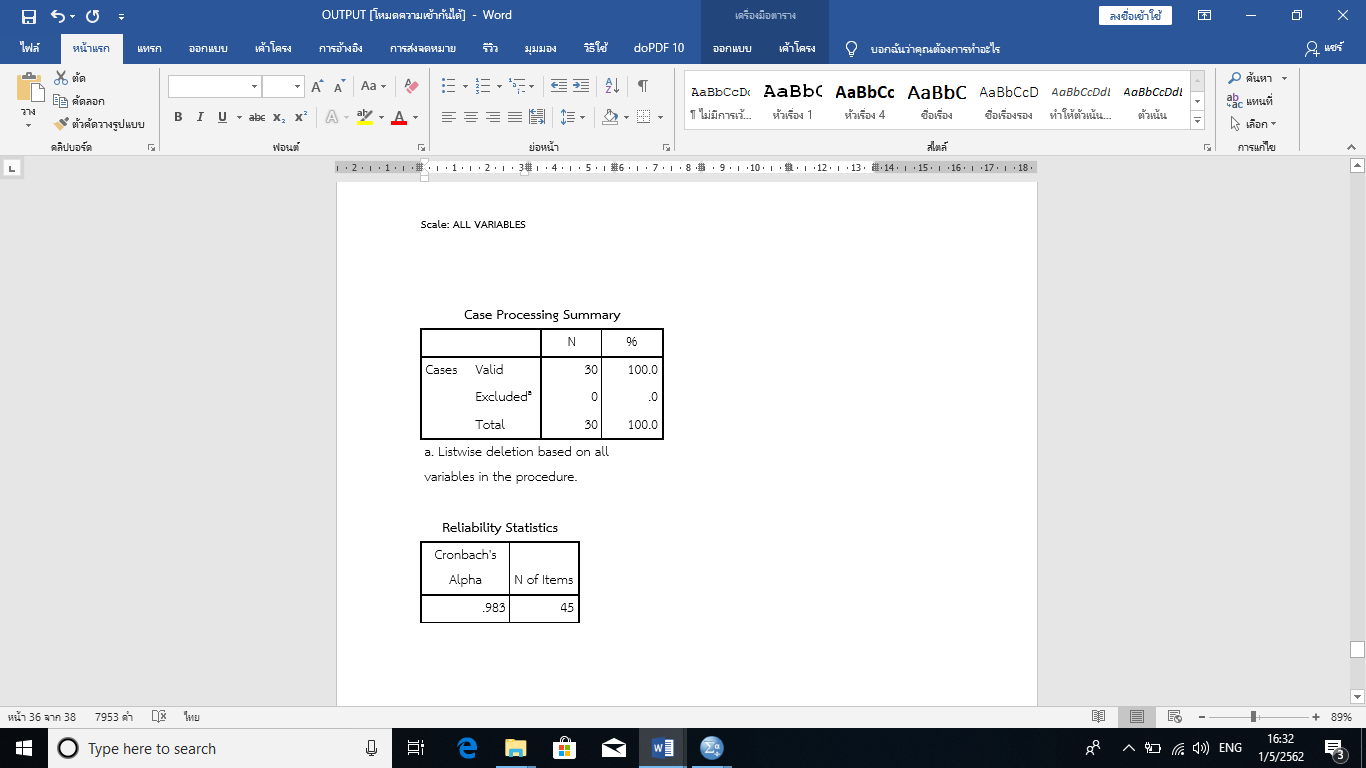  	สรุป แบบสอบถามความต้องการเกี่ยวกับการพัฒนาคุณภาพนักเรียนมีค่าอำนาจจำแนกรายข้อตั้งแต่ 0.62 ถึง 0.88 และมี ค่าความเชื่อมั่นเท่ากับ 0.98รายการระดับความพึงพอใจระดับความพึงพอใจระดับความพึงพอใจระดับความพึงพอใจระดับความพึงพอใจรายการ54321ด้านหลักการของรูปแบบ1. เป็นรูปแบบการบริหารจัดการสถานศึกษาเพื่อพัฒนาคุณภาพนักเรียนที่ส่งเสริมให้เครือข่ายการจัดการศึกษาในท้องถิ่นเข้ามามีส่วนร่วมรับผิดชอบและพัฒนาการจัดการศึกษาของโรงเรียน...........อย่างจริงจังในฐานะที่โรงเรียนเป็นส่วนหนึ่งของท้องถิ่น    1.1 คิดและวางแผนการจัดกิจกรรมที่ส่งเสริมความรู้ความเข้าใจในหลักการของรูปแบบ สำหรับบุคลากรเครือข่าย 3P    1.2 จัดทำโครงการ/กิจกรรม ที่ส่งเสริมความรู้ ความเข้าใจในหลักการของรูปแบบ สำหรับบุคลากรเครือข่าย 3P เช่น กิจกรรมสร้างความตะหนัก กิจกรรมเสริมสร้างความรู้    1.3 ติดตามโครงการ/กิจกรรม การพัฒนาความรู้ความเข้าใจในหลักการของรูปแบบ สำหรับบุคลากรเครือข่าย 3P2. เป็นรูปแบบการบริหารจัดการสถานศึกษาเพื่อพัฒนาคุณภาพนักเรียน ที่ผลักดันให้โรงเรียน...........เป็นศูนย์กลางของการพัฒนา เพื่อให้เครือข่ายการจัดการศึกษาในท้องถิ่นเข้ามามีส่วนร่วมคิด ร่วมทำ และร่วมติดตาม เพื่อหาจุดพัฒนาคุณภาพนักเรียนร่วมกัน    2.1 คิดและวางแผนแนวทางการพัฒนาคุณภาพนักเรียน โดยใช้การมีส่วนร่วมของเครือข่ายการจัดการศึกษาในท้องถิ่น     2.2 จัดทำแผนปฏิบัติการ “การพัฒนาคุณภาพนักเรียน โดยใช้การมีส่วนร่วมของเครือข่ายการจัดการศึกษาในท้องถิ่น”     2.3 ติดตามผลการใช้แผนปฏิบัติการ “การพัฒนาคุณภาพนักเรียน โดยใช้การมีส่วนร่วมของเครือข่ายการจัดการศึกษาในท้องถิ่น”รายการระดับความพึงพอใจระดับความพึงพอใจระดับความพึงพอใจระดับความพึงพอใจระดับความพึงพอใจรายการ54321ด้านวัตถุประสงค์ของรูปแบบ1. ด้านคุณลักษณะอันพึงประสงค์     1.1 คิดและวางแผนแนวทางการพัฒนาคุณลักษณะอันพึงประสงค์ ทั้ง 8 ข้อของนักเรียน    1.2 จัดทำโครงการ/กิจกรรม“การพัฒนาคุณลักษณะอันพึงประสงค์ ทั้ง 8 ข้อของนักเรียน”    1.3 ติดตามโครงการ/กิจกรรม“การพัฒนาคุณลักษณะอันพึงประสงค์ ทั้ง 8 ข้อของนักเรียน”2. ด้านผลสัมฤทธิ์ทางการเรียน     2.1 คิดและวางแผนการยกระดับผลสัมฤทธิ์ทางการเรียนของนักเรียน    2.2 จัดทำแผนการยกระดับผลสัมฤทธิ์ทางการเรียนของนักเรียน    2.3 ติดตามการใช้แผนการยกระดับผลสัมฤทธิ์ทางการเรียนของนักเรียน3. ด้านสุขภาพกายสุขภาพจิต	3.1 คิดและวางแผนแนวทางการวางแผนในการพัฒนาสุขอนามัยของนักเรียน	3.2 จัดทำโครงการ/กิจกรรมการพัฒนาสุขอนามัยของนักเรียน มีการคัดกรองและเฝ้าระวังภาวะสุขอนามัย       3.3 ติดตามโครงการ/กิจกรรมการพัฒนาสุขอนามัยของนักเรียนรายการระดับความพึงพอใจระดับความพึงพอใจระดับความพึงพอใจระดับความพึงพอใจระดับความพึงพอใจรายการ54321ด้านการมีส่วนร่วม (Participation)1. ร่วมคิด(Thinking Participation)    1.1 คิดและวางแผนเพื่อพัฒนาบุคลากรเครือข่าย 3P ให้มีความรู้ความเข้าใจในกิจกรรมการร่วมคิด    1.2 จัดทำโครงการเพื่อพัฒนาบุคลากรเครือข่าย 3P ให้มีความรู้ความเข้าใจในกิจกรรมการร่วมคิด    1.3 ติดตามผลการพัฒนาบุคลากรเครือข่าย 3P ให้มีความรู้ความเข้าใจในกิจกรรมการร่วมคิด2. ร่วมทำ (Implementing Participation)    2.1 คิดและวางแผนเพื่อพัฒนาบุคลากรเครือข่าย 3P ให้มีความรู้ความเข้าใจในกิจกรรมการร่วมทำ    2.2 จัดทำโครงการเพื่อพัฒนาบุคลากรเครือข่าย 3P ให้มีความรู้ความเข้าใจในกิจกรรมการร่วมทำ    2.3 ติดตามผลการพัฒนาบุคลากรเครือข่าย 3P ให้มีความรู้ความเข้าใจในกิจกรรมการร่วมทำ3. ร่วมติดตาม(Evaluation Participation)    3.1 คิดและวางแผนเพื่อพัฒนาบุคลากรเครือข่าย 3P ให้มีความรู้ความเข้าใจในกิจกรรมการร่วมติดตาม    3.2 จัดทำโครงการเพื่อพัฒนาบุคลากรเครือข่าย 3P ให้มีความรู้ความเข้าใจในกิจกรรมการร่วมติดตาม    3.3 ติดตามผลการพัฒนาบุคลากรเครือข่าย 3P ให้มีความรู้ความเข้าใจในกิจกรรมการร่วมติดตามด้านเครือข่ายการจัดการศึกษาในท้องถิ่น (เครือข่าย 3P)1. เครือข่ายบุคลากรในโรงเรียน (P1: People Network)    1.1 คิดและวางแผนการกำหนดบทบาทหน้าที่ของเครือข่ายบุคลากรในโรงเรียนรายการระดับความพึงพอใจระดับความพึงพอใจระดับความพึงพอใจระดับความพึงพอใจระดับความพึงพอใจรายการ54321    1.2 จัดทำโครงสร้างและบทบาทหน้าที่ของเครือข่ายบุคลากรในโรงเรียน    1.3  ติดตามผลปฏิบัติตามบทบาทหน้าที่ของเครือข่ายบุคลากรในโรงเรียน   2. เครือข่ายบุคลากรภาคเอกชน (P2 : Private Network)    2.1 คิดและวางแผนการกำหนดบทบาทหน้าที่ของเครือข่ายบุคลากรภาคเอกชน    2.2 จัดทำโครงสร้างและบทบาทหน้าที่ของเครือข่ายบุคลากรภาคเอกชน    2.3  ติดตามผลปฏิบัติตามบทบาทหน้าที่ของเครือข่ายบุคลากรภาคเอกชน 3. เครือข่ายบุคลากรภาครัฐ (P3 : Public Network)    3.1 คิดและวางแผนการกำหนดบทบาทหน้าที่ของเครือข่ายบุคลากรภาครัฐ    3.2 จัดทำโครงสร้างและร่างบทบาทหน้าที่ของเครือข่ายบุคลากรภาครัฐ    3.3  ติดตามผลปฏิบัติตามบทบาทหน้าที่ของเครือข่ายบุคลากรภาครัฐด้านการพัฒนาคุณภาพนักเรียน  1. ด้านการจัดการเรียนรู้    1.1 คิดและกำหนดเป้าหมาย ด้านความรู้ ทักษะกระบวนการ และคุณลักษณะที่พึงประสงค์ที่ต้องการให้เกิดขึ้นกับนักเรียนรายการระดับความพึงพอใจระดับความพึงพอใจระดับความพึงพอใจระดับความพึงพอใจระดับความพึงพอใจรายการ54321    1.2 จัดทำแนวทางการจัดการเรียนรู้ที่ตอบสนองความแตกต่างระหว่างบุคคลและพัฒนาการทางสมอง ตลอดทั้งวางแนวทางการวัดและประเมินผลการเรียนรู้ที่เน้นการประเมินความก้าวหน้าของนักเรียนด้วยวิธีที่หลากหลายเหมาะสมกับธรรมชาติของวิชาและระดับพัฒนาการของนักเรียน    1.3 กำกับ ติดตามให้สถานศึกษามีการจัดการเรียนรู้ที่ท้าทายความสามารถของนักเรียนและสอดคล้องกับความต้องการของท้องถิ่น เพื่อพัฒนานักเรียนไปสู่เป้าหมาย2. ด้านหลักสูตร    2.1 คิดและกำหนดแนวทางการพัฒนาหลักสูตรท้องถิ่นที่ส่งเสริมและพัฒนาคุณภาพนักเรียนด้านคุณลักษณะอันพึงประสงค์ ด้านผลสัมฤทธิ์ทางการเรียน และด้านสุขภาพกายสุขภาพจิตที่สอดคล้องกับทรัพยากร เศรษฐกิจ การศึกษา สังคม และวัฒนธรรม การเมือง การปกครองและข้อมูลความเป็นอยู่ของท้องถิ่น    2.2 พัฒนาหลักสูตรท้องถิ่นที่สอดคล้องกับการดำเนินชีวิตจริงและมุ่งเน้นการเรียนรู้อย่างบูรณาการ โดยผู้เรียนเป็นผู้จัดกระบวนการเรียนรู้ด้วยตนเอง มีครูภูมิปัญญาท้องถิ่นเป็นผู้คอยให้คำแนะนำ ให้ปรึกษา ช่วยเหลืออำนวยความสะดวก และถ่ายทอดองค์ความรู้อันจะนำไปสู่การคิดเป็น ทำเป็นและสามารถแก้ไขปัญหาต่าง ๆ ได้    2.3 กำกับ ติดตามให้สถานศึกษาใช้หลักสูตรท้องถิ่นที่พัฒนาขึ้นอย่างต่อเนื่องเพื่อให้นักเรียนได้รับประโยชน์จากการเรียนรู้ท้องถิ่นตนเอง  เป็นการเชื่อมโยงระหว่างการเรียนกับชีวิตจริง รวมทั้งปลูกฝังให้นักเรียนมีความรักและความผูกพันกับท้องถิ่นของตนรายการระดับความพึงพอใจระดับความพึงพอใจระดับความพึงพอใจระดับความพึงพอใจระดับความพึงพอใจรายการ543213 ด้านแหล่งเรียนรู้ สื่อ และเทคโนโลยี    3.1 คิดและวางแผนแนวทางการพัฒนาแหล่งเรียนรู้ เพื่อเป็นศูนย์กลางทางวิชาการในการจัดเก็บสื่อเอกสาร สิ่งพิมพ์ และสื่อเทคโนโลยีเพื่อให้นักเรียนใช้เป็นฐานข้อมูลในการเรียนรู้และพัฒนาตนเอง    3.2 พัฒนาแหล่งเรียนรู้ที่ส่งเสริมคุณภาพนักเรียนด้านการพัฒนาทักษะการคิด และผลสัมฤทธิ์ทางการเรียน ที่ช่วยให้นักเรียนมีแหล่งเรียนรู้ที่เหมาะสม เอื้อต่อการมีสุขภาพกาย และสุขภาพจิตที่ดี มีความปลอดภัย ไม่ก่อให้เกิดอันตรายต่อนักเรียน และมีสภาพภูมิทัศน์ของแหล่งเรียนรู้ที่สวยงาม ส่งเสริมการจัดการเรียนรู้ การทำกิจกรรม ตามสภาพและบริบทความต้องการของท้องถิ่น    3.3 กำกับ ติดตามให้สถานศึกษาส่งเสริมให้ครูเข้ามาใช้แหล่งเรียนรู้ในการจัดการเรียนการสอนและดูแลช่วยเหลือผู้เรียนให้เกิดการเรียนรู้ รวมทั้งพัฒนาสื่อเทคโนโลยีและนวัตกรรมการเรียนการสอนที่เน้นผู้เรียนเป็นสำคัญ4 ด้านวิธีการบริหาร     4.1 คิดและวางแผนการปฏิบัติงานโดยระบุเป้าหมายและกลยุทธ์ที่สอดคล้องกับหลักการและวัตถุประสงค์ของรูปแบบ    4.2 สร้างระบบการมีส่วนร่วมของของบุคลากรในเครือข่าย 3P ในการปฏิบัติตาม  กลยุทธ์ที่กำหนดอย่างครบถ้วนสมบูรณ์ และบุคลากรของบุคลากรในเครือข่าย 3P ไม่น้อยกว่าร้อยละ 50 ให้ความร่วมมือในการปฏิบัติงานตามแผนรายการระดับความพึงพอใจระดับความพึงพอใจระดับความพึงพอใจระดับความพึงพอใจระดับความพึงพอใจรายการ54321    4.3 กำกับ ติดตามผลการดำเนินงานตามบทบาทหน้าที่ของบุคลากรในเครือข่าย 3Pให้มีคุณภาพยั่งยืนและต่อเนื่อง โดยยึดหลักความคุ้มค่า คือการบริหารจัดการและใช้ทรัพยากรที่มีจำกัดเพื่อให้เกิดประโยชน์สูงสุดแก่ส่วนรวมรายการผู้เชี่ยวชาญคนที่ผู้เชี่ยวชาญคนที่ผู้เชี่ยวชาญคนที่ผู้เชี่ยวชาญคนที่ผู้เชี่ยวชาญคนที่∑XIOCรายการ54321∑XIOCด้านหลักการของรูปแบบ1. เป็นรูปแบบการบริหารจัดการสถานศึกษาเพื่อพัฒนาคุณภาพนักเรียนที่ส่งเสริมให้เครือข่ายการจัดการศึกษาในท้องถิ่นเข้ามามีส่วนร่วมรับผิดชอบและพัฒนาการจัดการศึกษาของโรงเรียน...........อย่างจริงจังในฐานะที่โรงเรียนเป็นส่วนหนึ่งของท้องถิ่น    1.1 คิดและวางแผนการจัดกิจกรรมที่ส่งเสริมความรู้ความเข้าใจในหลักการของรูปแบบ สำหรับบุคลากรเครือข่าย 3P1011140.8    1.2 จัดทำโครงการ/กิจกรรม ที่ส่งเสริมความรู้ ความเข้าใจในหลักการของรูปแบบ สำหรับบุคลากรเครือข่าย 3P เช่น กิจกรรมสร้างความตะหนัก กิจกรรมเสริมสร้างความรู้1111151.00    1.3 ติดตามโครงการ/กิจกรรม การพัฒนาความรู้ความเข้าใจในหลักการของรูปแบบ สำหรับบุคลากรเครือข่าย 3P1111151.002. เป็นรูปแบบการบริหารจัดการสถานศึกษาเพื่อพัฒนาคุณภาพนักเรียน ที่ผลักดันให้โรงเรียน...........เป็นศูนย์กลางของการพัฒนา เพื่อให้เครือข่ายการจัดการศึกษาในท้องถิ่นเข้ามามีส่วนร่วมคิด ร่วมทำ และร่วมติดตาม เพื่อหาจุดพัฒนาคุณภาพนักเรียนร่วมกัน    2.1 คิดและวางแผนแนวทางการพัฒนาคุณภาพนักเรียน โดยใช้การมีส่วนร่วมของเครือข่ายการจัดการศึกษาในท้องถิ่น1111151.00รายการผู้เชี่ยวชาญคนที่ผู้เชี่ยวชาญคนที่ผู้เชี่ยวชาญคนที่ผู้เชี่ยวชาญคนที่ผู้เชี่ยวชาญคนที่∑XIOCรายการ54321∑XIOC     2.2 จัดทำแผนปฏิบัติการ “การพัฒนาคุณภาพนักเรียน โดยใช้การมีส่วนร่วมของเครือข่ายการจัดการศึกษาในท้องถิ่น”1111151.00     2.3 ติดตามผลการใช้แผนปฏิบัติการ “การพัฒนาคุณภาพนักเรียน โดยใช้การมีส่วนร่วมของเครือข่ายการจัดการศึกษาในท้องถิ่น”1111151.00ด้านวัตถุประสงค์ของรูปแบบ1. ด้านคุณลักษณะอันพึงประสงค์     1.1 คิดและวางแผนแนวทางการพัฒนาคุณลักษณะอันพึงประสงค์ ทั้ง 8 ของนักเรียน1111151.00    1.2 จัดทำโครงการ/กิจกรรม“การพัฒนาคุณลักษณะอันพึงประสงค์ ทั้ง 8 ของนักเรียน”1111151.00    1.3 ติดตามโครงการ/กิจกรรม“การพัฒนาคุณลักษณะอันพึงประสงค์ ทั้ง 8 ของนักเรียน”1111151.002. ด้านผลสัมฤทธิ์ทางการเรียน     2.1 คิดและวางแผนการยกระดับผลสัมฤทธิ์ทางการเรียนของนักเรียน1111151.00    2.2 จัดทำแผนการยกระดับผลสัมฤทธิ์ทางการเรียนของนักเรียน1101140.8    2.3 ติดตามการใช้แผนการยกระดับผลสัมฤทธิ์ทางการเรียนของนักเรียน1111151.003. ด้านสุขภาพกายสุขภาพจิต	3.1 คิดและวางแผนแนวทางการวางแผนในการพัฒนาสุขอนามัยของนักเรียน1111151.00	3.2 จัดทำโครงการ/กิจกรรมการพัฒนาสุขอนามัยของนักเรียน มีการคัดกรองและเฝ้าระวังภาวะสุขอนามัย  1101140.8รายการผู้เชี่ยวชาญคนที่ผู้เชี่ยวชาญคนที่ผู้เชี่ยวชาญคนที่ผู้เชี่ยวชาญคนที่ผู้เชี่ยวชาญคนที่∑XIOCรายการ54321∑XIOCด้านการมีส่วนร่วม (Participation)1. ร่วมคิด(Thinking Participation)    1.1 คิดและวางแผนเพื่อพัฒนาบุคลากรเครือข่าย 3P ให้มีความรู้ความเข้าใจในกิจกรรมการร่วมคิด1101140.8    1.2 จัดทำโครงการเพื่อพัฒนาบุคลากรเครือข่าย 3P            ให้มีความรู้ความเข้าใจในกิจกรรมการร่วมคิด1111151.00    1.3 ติดตามผลการพัฒนาบุคลากรเครือข่าย 3P ให้มีความรู้ความเข้าใจในกิจกรรมการร่วมคิด1111151.002. ร่วมทำ (Implementing Participation)    2.1 คิดและวางแผนเพื่อพัฒนาบุคลากรเครือข่าย 3P ให้มีความรู้ความเข้าใจในกิจกรรมการร่วมทำ1111151.00    2.2 จัดทำโครงการเพื่อพัฒนาบุคลากรเครือข่าย 3P           ให้มีความรู้ความเข้าใจในกิจกรรมการร่วมทำ1111151.00    2.3 ติดตามผลการพัฒนาบุคลากรเครือข่าย 3P ให้มีความรู้ความเข้าใจในกิจกรรมการร่วมทำ1111151.003. ร่วมติดตาม(Evaluation Participation)    3.1 คิดและวางแผนเพื่อพัฒนาบุคลากรเครือข่าย 3P ให้มีความรู้ความเข้าใจในกิจกรรมการร่วมติดตาม1111151.00    3.2 จัดทำโครงการเพื่อพัฒนาบุคลากรเครือข่าย 3P           ให้มีความรู้ความเข้าใจในกิจกรรมการร่วมติดตาม1111151.00    3.3 ติดตามผลการพัฒนาบุคลากรเครือข่าย 3P ให้มีความรู้ความเข้าใจในกิจกรรมการร่วมติดตาม1111151.00ด้านเครือข่ายการจัดการศึกษาในท้องถิ่น (เครือข่าย 3P)1. เครือข่ายบุคลากรในโรงเรียน (P1: People Network)    1.1 คิดและวางแผนในการกำหนดบทบาทหน้าที่ของเครือข่ายบุคลากรในโรงเรียน1111151.00รายการผู้เชี่ยวชาญคนที่ผู้เชี่ยวชาญคนที่ผู้เชี่ยวชาญคนที่ผู้เชี่ยวชาญคนที่ผู้เชี่ยวชาญคนที่∑XIOCรายการ54321∑XIOC    1.2 จัดทำโครงสร้างและบทบาทหน้าที่ของเครือข่ายบุคลากรในโรงเรียน1111151.00    1.3  ติดตามผลปฏิบัติตามบทบาทหน้าที่ของเครือข่ายบุคลากรในโรงเรียน1111151.00   2. เครือข่ายบุคลากรภาคเอกชน (P2 : Private Network)    2.1 คิดและวางแผนในการกำหนดบทบาทหน้าที่ของเครือข่ายบุคลากรภาคเอกชน1111151.00    2.2 จัดทำโครงสร้างและบทบาทหน้าที่ของเครือข่ายบุคลากรภาคเอกชน1111151.00    2.3  ติดตามผลปฏิบัติตามบทบาทหน้าที่ของเครือข่ายบุคลากรภาคเอกชน1101140.8 3. เครือข่ายบุคลากรภาครัฐ (P3 : Public Network)    3.1 คิดและวางแผนในการกำหนดบทบาทหน้าที่ของเครือข่ายบุคลากรภาครัฐ1111151.00    3.2 จัดทำโครงสร้างและบทบาทหน้าที่ของเครือข่ายบุคลากรภาครัฐ1111151.00    3.3  ติดตามผลปฏิบัติตามบทบาทหน้าที่ของเครือข่ายบุคลากรภาครัฐ1111151.00ด้านการพัฒนาคุณภาพนักเรียน  1. ด้านการจัดการเรียนรู้    1.1 คิดและกำหนดเป้าหมาย ด้านความรู้ ทักษะกระบวนการ และคุณลักษณะที่พึงประสงค์ที่ต้องการให้เกิดขึ้นกับนักเรียน1111151.00รายการผู้เชี่ยวชาญคนที่ผู้เชี่ยวชาญคนที่ผู้เชี่ยวชาญคนที่ผู้เชี่ยวชาญคนที่ผู้เชี่ยวชาญคนที่∑XIOCรายการ54321∑XIOC    1.2 จัดทำแนวทางการจัดการเรียนรู้ที่ตอบสนองความแตกต่างระหว่างบุคคลและพัฒนาการทางสมอง ตลอดทั้งวางแนวทางการวัดและประเมินผลการเรียนรู้ที่เน้นการประเมินความก้าวหน้าของนักเรียนด้วยวิธีที่หลากหลายเหมาะสมกับธรรมชาติของวิชาและระดับพัฒนาการของนักเรียน1101140.8    1.3 กำกับ ติดตามให้สถานศึกษามีการจัดการเรียนรู้ที่ท้าทายความสามารถของนักเรียนและสอดคล้องกับความต้องการของท้องถิ่น เพื่อพัฒนานักเรียนไปสู่เป้าหมาย1111151.002. ด้านหลักสูตร    2.1 คิดและกำหนดแนวทางการพัฒนาหลักสูตรท้องถิ่นที่ส่งเสริมและพัฒนาคุณภาพนักเรียนด้านคุณลักษณะอันพึงประสงค์ ด้านผลสัมฤทธิ์ทางการเรียน และด้านสุขภาพกายสุขภาพจิตที่สอดคล้องกับทรัพยากร เศรษฐกิจ การศึกษา สังคม และวัฒนธรรม การเมือง การปกครองและข้อมูลความเป็นอยู่ของท้องถิ่น1111151.00    2.2 พัฒนาหลักสูตรท้องถิ่นที่สอดคล้องกับการดำเนินชีวิตจริงและมุ่งเน้นการเรียนรู้อย่างบูรณาการ โดยผู้เรียนเป็นผู้จัดกระบวนการเรียนรู้ด้วยตนเอง มีครูภูมิปัญญาท้องถิ่นเป็นผู้คอยให้คำแนะนำ ให้ปรึกษา ช่วยเหลืออำนวยความสะดวก และถ่ายทอดองค์ความรู้อันจะนำไปสู่การคิดเป็น ทำเป็นและสามารถแก้ไขปัญหาต่าง ๆ ได้1111151.00    2.3 กำกับ ติดตามให้สถานศึกษาใช้หลักสูตรท้องถิ่นที่พัฒนาขึ้นอย่างต่อเนื่องเพื่อให้นักเรียนได้รับประโยชน์จากการเรียนรู้ท้องถิ่นตนเอง  เป็นการเชื่อมโยงระหว่างการเรียนกับชีวิตจริง รวมทั้งปลูกฝังให้นักเรียนมีความรักและความผูกพันกับท้องถิ่นของตน1111151.00รายการผู้เชี่ยวชาญคนที่ผู้เชี่ยวชาญคนที่ผู้เชี่ยวชาญคนที่ผู้เชี่ยวชาญคนที่ผู้เชี่ยวชาญคนที่∑XIOCรายการ54321∑XIOC3 ด้านแหล่งเรียนรู้ สื่อ และเทคโนโลยี    3.1 คิดและวางแผนแนวทางการพัฒนาแหล่งเรียนรู้ เพื่อเป็นศูนย์กลางทางวิชาการในการจัดเก็บสื่อเอกสาร สิ่งพิมพ์ และสื่อเทคโนโลยีเพื่อให้นักเรียนใช้เป็นฐานข้อมูลในการเรียนรู้และพัฒนาตนเอง1111151.00    3.2 พัฒนาแหล่งเรียนรู้ที่ส่งเสริมคุณภาพนักเรียนด้านการพัฒนาทักษะการคิด และผลสัมฤทธิ์ทางการเรียน ที่ช่วยให้นักเรียนมีแหล่งเรียนรู้ที่เหมาะสม เอื้อต่อการมีสุขภาพกาย และสุขภาพจิตที่ดี มีความปลอดภัย ไม่ก่อให้เกิดอันตรายต่อนักเรียน และมีสภาพภูมิทัศน์ของแหล่งเรียนรู้ที่สวยงาม ส่งเสริมการจัดการเรียนรู้ การทำกิจกรรม ตามสภาพและบริบทความต้องการของท้องถิ่น1111151.00    3.3 กำกับ ติดตามให้สถานศึกษาส่งเสริมให้ครูเข้ามาใช้แหล่งเรียนรู้ในการจัดการเรียนการสอนและดูแลช่วยเหลือผู้เรียนให้เกิดการเรียนรู้ รวมทั้งพัฒนาสื่อเทคโนโลยีและนวัตกรรมการเรียนการสอนที่เน้นผู้เรียนเป็นสำคัญ1111151.004 ด้านวิธีการบริหาร     4.1 คิดและวางแผนการปฏิบัติงานโดยระบุเป้าหมายและกลยุทธ์ที่สอดคล้องกับหลักการและวัตถุประสงค์ของรูปแบบ1111151.00    4.2 สร้างระบบการมีส่วนร่วมของของบุคลากรในเครือข่าย 3P ในการปฏิบัติตาม  กลยุทธ์ที่กำหนดอย่างครบถ้วนสมบูรณ์ และบุคลากรของบุคลากรในเครือข่าย 3P ไม่น้อยกว่าร้อยละ 50 ให้ความร่วมมือในการปฏิบัติงานตามแผน1111151.00รายการผู้เชี่ยวชาญคนที่ผู้เชี่ยวชาญคนที่ผู้เชี่ยวชาญคนที่ผู้เชี่ยวชาญคนที่ผู้เชี่ยวชาญคนที่∑XIOCรายการ54321∑XIOC    4.3 กำกับ ติดตามผลการดำเนินงานตามบทบาทหน้าที่ของบุคลากรในเครือข่าย 3Pให้มีคุณภาพยั่งยืนและต่อเนื่อง โดยยึดหลักความคุ้มค่า คือการบริหารจัดการและใช้ทรัพยากรที่มีจำกัดเพื่อให้เกิดประโยชน์สูงสุดแก่ส่วนรวม1101140.8Scale Mean if Item DeletedScale Variance if Item DeletedCorrected Item-Total CorrelationCronbach's Alpha if Item Deletedหลักการ 1193.30532.976.672.983หลักการ 2193.57522.461.857.982หลักการ 3193.40531.834.668.983หลักการ 4193.23533.082.668.983หลักการ 5193.57522.461.857.982หลักการ 6193.17534.626.622.983วัตถุประสงค์1193.30532.976.672.983วัตถุประสงค์2193.57522.461.857.982วัตถุประสงค์3193.40531.834.668.983วัตถุประสงค์4193.23533.082.668.983วัตถุประสงค์5193.57522.461.857.982วัตถุประสงค์6193.17534.626.622.983วัตถุประสงค์7193.53521.154.881.982วัตถุประสงค์8193.17534.626.622.983วัตถุประสงค์9193.53521.154.881.982ส่วนร่วม1193.30532.976.672.983ส่วนร่วม2193.57522.461.857.982ส่วนร่วม3193.40531.834.668.983ส่วนร่วม4193.23533.082.668.983ส่วนร่วม5193.57522.461.857.982ส่วนร่วม6193.17534.626.622.983ส่วนร่วม7193.37530.516.705.983ส่วนร่วม8193.17534.626.622.983ส่วนร่วม9193.53521.154.881.982เครือข่าย1193.30532.976.672.983เครือข่าย2193.57522.461.857.982เครือข่าย3193.40531.834.668.983Scale Mean if Item DeletedScale Variance if Item DeletedCorrected Item-Total CorrelationCronbach's Alpha if Item Deletedเครือข่าย4193.23533.082.668.983เครือข่าย5193.57522.461.857.982เครือข่าย6193.17534.626.622.983เครือข่าย7193.53521.154.881.982เครือข่าย8193.37530.516.705.983เครือข่าย1193.17534.626.622.983คุณภาพนักเรียน 1193.53521.154.881.982คุณภาพนักเรียน 2193.37530.516.705.983คุณภาพนักเรียน 3193.17534.626.622.983คุณภาพนักเรียน 4193.53521.154.881.982คุณภาพนักเรียน 5193.20534.717.614.983คุณภาพนักเรียน 6193.50521.086.870.982คุณภาพนักเรียน 7193.37530.516.705.983คุณภาพนักเรียน 8193.20534.717.614.983คุณภาพนักเรียน 9193.50521.086.870.982คุณภาพนักเรียน 10193.20534.717.614.983คุณภาพนักเรียน 11193.53521.154.881.982คุณภาพนักเรียน 12193.33530.437.703.983